Dear ApplicantThank you for your interest in the Scottish Drugs Forum (SDF)’s Development Officer User Involvement North Lanarkshire vacancy. Please find below an application pack. In the pack you will find the following information:Person Specification and Role Description.SDF PoliciesProtecting Vulnerable PeopleRecruitment of Ex-OffendersSecure Handling, Use, Storage and Retention of Disclosure Information.Also enclosed are two forms for you to complete and return to SDF’s recruitment@sdf.org.uk email:Application Form Part A: Contact Details and Equal Opportunities Monitoring FormApplication Form Part B: Application FormApplications must be received at SDF (Glasgow) by 12 noon on 20 July 2020. Interviews to be held on 4th & 6th August 2020.  For an informal conversation about any aspect of the role please contact: Jason Wallace on 07920133710.Yours sincerelyfor Scottish Drugs Forum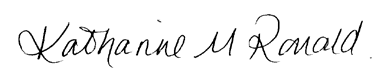 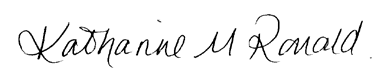 Katharine Ronald
HR OfficerEnc.DEVELOPMENT OFFICERUser Involvement – North LanarkshireJOB DESCRIPTIONJob Title:			Development Officer – User Involvement North LanarkshireAccountable to:		Operations Manager
Grade & Starting Salary:	£29,946 - £32,618
Working Hours:		35 hours per week
Base:				tbc
Term:				12-month fixed term contract (with potential to be extended)SDF will also consider the role being covered as a secondment opportunityScottish Drugs Forum has pioneered and developed peer research as a key part of its user involvement activity. Peer research allows the voices and experiences of people who have experienced or are experiencing problem substance use to be heard where decisions are being made.Scottish Drugs Forum is funded by North Lanarkshire Alcohol and Drug Partnership (NL ADP) to provide independent peer evaluations in services across North Lanarkshire. The model of peer research will support North Lanarkshire ADP measure the quality of its service provision in line with ‘Principles of Good Practice’, ‘Mental Health 5 Year Plan’, ‘Recovery Oriented System of Care’ ‘The Road to Recovery’,  ‘Rights, Respect and Recovery’ as well as ‘Scotland’s Relationship with Alcohol’. The primary focus of the Development Officer is to recruit, train, support and sustain a team of peer researcher volunteers.  Peer researchers are an essential element of the work we do in North Lanarkshire and will be trained and supported to undertake evaluations and contribute to the inclusion activities within North Lanarkshire. The Development Officer will also explore opportunities for further peer research within North Lanarkshire engaging with key stakeholders.  The key tasks are:Assessing and recruiting appropriate volunteers in conjunction with local services and established group members.Ensure, through co-ordination, that both new and existing members are fully trained in a variety of areas that assists an individual in developing their own skills and team working to ensure individuals feel confident and able to carry out identified tasks. Enable peer research volunteers to achieve their own goals as well as negotiating with the individual their involvement with services and service development in the area.Undertake both quantitative and qualitative research into aspects of service provision within the addiction and BBV fields in Scotland, working with commissioners on aims, objectives and design of projects and ensuring compliance with ethical guidelines including ethical approval at local and national level as well as maintaining adherence to the provisions of the Data Protection Act.Working on surveys canvassing the views of people who use drugs on a wide range of issues. These surveys will be carried out by peer researchers and can be initiated by the groups or from relevant voluntary and statutory sector agencies operating in the area. This work will include coordinating the survey work including arranging, as and when appropriate, for links into agencies and other sites for interviews.To engage in development activities with peer researchers in order to prepare them for other appropriate opportunities.In addition, the development officer would have the following crucial roles:Ensuring that the local protocols, policies etc for any work peer researchers are involved in are developed with the group and that all members adhere to them.Ensuring as far as possible the safety of members at locales where any group activity such as survey work is taking place.Working in partnership with key staff (therapeutic and non-therapeutic) to progress individuals’ development and ensure that any individual’s work is not injurious to or deleterious to their recovery.Supervising finances, disbursement of expenses petty cash, etc.Other job activities1.  	To promote SDF and its work and develop new funding opportunities for SDF in line with Strategic plan.Work closely with key individuals and organisations at strategic and operational levels, in support of SDF’s objectives.Support and contribute to relevant initiatives, events and networks led by partners.Ensure, in conjunction with relevant staff, that SDF’s activities and funded projects gain appropriate exposure.Maintain good relationships with other organisations working in the field.Attend conferences and seminars as required and give presentations/talks or present evidence to external bodies.Ensure that the SDF website has up-to-date and pertinent information regarding Project activities and objectives.2.   To promote SDF membershipTo work closely with the relevant people to identify gaps in SDF’s membership.To actively promote SDF’s membership to key stakeholders.To liaise with allocated members on a regular basis.3.   To identify and produce material for inclusion in SDF’s publicationsTo ensure that all relevant information is passed onto the appropriate person for the SDF Bulletin.To provide material for inclusion in SDF’s annual report4.   TeamworkTeamwork is a vital aspect to the success of SDF and all members of staff are expected to:Take part in regular team meetings and management team meetingsCover for absent staff where applicable.Responsibilities of all SDF Staff:  a)	To demonstrate an awareness and commitment to the ethos and objectives of SDF.b)	To adhere to all internal and external SDF policies, procedures, systems and guidelines and to contribute constructively, as required to their ongoing development.   c)  To undertake other duties relevant to the post and on occasion wider duties pertinent to SDF’s strategic objectives and appropriate to the seniority of the post.  d) To actively participate in supervision, appraisals, team meetings and to accept responsibility for identifying and meeting professional development and training needs as part of an ongoing process.  e)  Maintain positive and constructive working relationships with all members of your immediate team and the wider SDF team, to ensure that all staff are kept up to date with all relevant issues and developments. f) 	Maintain confidentiality, as appropriate, with sensitive or privileged information, including day-to-day observance of Data Protection guidelines. h)	If necessary, from time to time, to work outside normal working hours for which time off in lieu (TOIL) will be given. i) 	Secure premises, including setting alarm, as necessary. j)	Have regard for your own personal health and safety and that of those around you. This job description is intended to outline the post at this stage of development.  It is not an exhaustive list and it is recognised that jobs change and evolve over time.  Post holders will be required to carry out any other duties to the equivalent level that are necessary to fulfil the purpose of the job, and to respond positively and flexibly to changing organisational needs.APPLICATION FOR EMPLOYMENT(Part A)This form should be completed and returned to Recruitment, Scottish Drugs Forum, 91 Mitchell Street, Glasgow, G1 3LNrecruitment@sdf.org.ukPlease complete this form clearly in dark ink or black typescriptScottish Drugs Forum is committed to providing equal opportunities to all members of staff and job applicants and will not discriminate either directly or indirectly on grounds of gender, age, race, ethnic or national origin, disability, sexual orientation, religion or belief, actual or perceived HIV/HIV status or perceived association with an HIV positive person. In order to assess the effectiveness of our Diversity Policy it is necessary to monitor all data in relation to these areas.  Your co-operation in completing this questionnaire would be greatly appreciated; however, you are under no obligation to provide such data.  All information is gathered in order to provide statistical information for monitoring purposes and will be treated in strictest confidence.On receipt of your application, the questionnaire will be detached from the application form and will not be made available to any person involved in the selection process.                         * Please indicate whether we may, with discretion contact your work (yes, No) 	APPLICATION FORM FOR EMPLOYMENT	(Part B)Please complete this form clearly in dark ink or black typescriptThe information contained in part B will be used as part of the selection process and will therefore be made available to all persons involved in the selection process.Further vocational and higher qualificationsProfessional Qualifications (i.e. membership of Professional Institutes or Associations etc.)Short courses – Specialist training – Detail title, length, certificates gained etcContinue on a separate sheet if required1. 	Begin with your most recent employer. Please give reasons for any gaps in employment.2.3.PREVIOUS EMPLOYERSContinue on a separate sheet if requiredList two professional referees who are familiar with the quality of your work, have worked directly with you, and have known you at least two years. (One of these must be your last employer)*Please tick the box if you have any objections to a referee being contacted prior to interview.Thank you for taking time to complete this application form.We will be in touch should your application for interview be successful.Person
specific areaDEVELOPMENT OFFICERUser Involvement Person SpecificationLevel of requirementRelevant experience Display working experience within a relevant field – voluntary sector, community education, health or social work.Experience of small scale project management.Relevant knowledge and experience of working with vulnerable and excluded people.Experience of managing group dynamics.Experience of research and survey work.Experience of participation in developing successful funding bids. Demonstrate previous ability in planning/delivering training.
All EssentialRelevant experience Experience of work with/providing support to volunteers.Experience of being a volunteerDesirable
DesirableQualifications Educated to degree level and/or relevant professional/vocational qualification and/or relevant experience.
EssentialJob related skills Evidence of ability to effectively engage diverse groups with different needs. Proven record of producing clear written materials.  Ability to produce professional concise formal written reportsAbility to present information at meetings.Ability to use individual initiative and work to tight deadlines within a changing teamwork culture.Working knowledge of Microsoft Office, the internet & Outlook Express.All essentialPersonal attributes Evidence of key interpersonal skills such as active listening, cultural sensitivity, healthy working boundaries, non-judgemental and an ability to manage conflict.Evidence of working with people from varying backgrounds – service users, volunteers, frontline staff and local policymakers. Self-motivated and can work on own initiative. All EssentialWork circumstances Willingness to cover a wide geographical area Ability to drive and access to a car.Essential
DesirablePVGThis post is subject to Membership of the Protection of Vulnerable Groups Scheme and a disclosure satisfactory to SDF as the post holder will be working with protected adults.EssentialPOST APPLIED FOR: Development Officer - User Involvement North LanarkshirePOST APPLIED FOR: Development Officer - User Involvement North LanarkshireFor Office use only:Applicant NumberWhere did you see the post Advertised?PERSONAL DETAILS:PERSONAL DETAILS:PERSONAL DETAILS:PERSONAL DETAILS:PERSONAL DETAILS:PERSONAL DETAILS:PERSONAL DETAILS:PERSONAL DETAILS:First Name:Title:Title:Surname:Address:Address:Address:Postcode:Email address:Tel Home:Mobile:Work:*Work:*GENDER:GENDER:Female		Male		Transgender	 Other			Prefer not to say		  Female		Male		Transgender	 Other			Prefer not to say		  Female		Male		Transgender	 Other			Prefer not to say		  Female		Male		Transgender	 Other			Prefer not to say		  AGE:AGE:16-24			35-44		55-64	25-34			45-54		65+	16-24			35-44		55-64	25-34			45-54		65+	16-24			35-44		55-64	25-34			45-54		65+	16-24			35-44		55-64	25-34			45-54		65+	DISABILITY:A person has a disability if s/he has a physical or mental impairment which has a substantial and *long term adverse effect on his/her ability to carry out normal day to day activities (Equality Act 2010).                                                                               * Long term means more than 12 monthsDISABILITY:A person has a disability if s/he has a physical or mental impairment which has a substantial and *long term adverse effect on his/her ability to carry out normal day to day activities (Equality Act 2010).                                                                               * Long term means more than 12 monthsDISABILITY:A person has a disability if s/he has a physical or mental impairment which has a substantial and *long term adverse effect on his/her ability to carry out normal day to day activities (Equality Act 2010).                                                                               * Long term means more than 12 monthsDISABILITY:A person has a disability if s/he has a physical or mental impairment which has a substantial and *long term adverse effect on his/her ability to carry out normal day to day activities (Equality Act 2010).                                                                               * Long term means more than 12 monthsDISABILITY:A person has a disability if s/he has a physical or mental impairment which has a substantial and *long term adverse effect on his/her ability to carry out normal day to day activities (Equality Act 2010).                                                                               * Long term means more than 12 monthsDISABILITY:A person has a disability if s/he has a physical or mental impairment which has a substantial and *long term adverse effect on his/her ability to carry out normal day to day activities (Equality Act 2010).                                                                               * Long term means more than 12 monthsDo you consider yourself to have a disability or health condition?Do you consider yourself to have a disability or health condition?Yes		No		Prefer not to say	Yes		No		Prefer not to say	Yes		No		Prefer not to say	Yes		No		Prefer not to say	If yes, Does your condition or illness affect your ability to carry out day-to-day activities?If yes, Does your condition or illness affect your ability to carry out day-to-day activities?Yes, a lot		Yes, a little		Not at allYes, a lot		Yes, a little		Not at allYes, a lot		Yes, a little		Not at allYes, a lot		Yes, a little		Not at allSEXUAL ORIENTATION:SEXUAL ORIENTATION:Bisexual		Heterosexual		Gay /Lesbian		Prefer Not to Say	Bisexual		Heterosexual		Gay /Lesbian		Prefer Not to Say	Bisexual		Heterosexual		Gay /Lesbian		Prefer Not to Say	Bisexual		Heterosexual		Gay /Lesbian		Prefer Not to Say	ETHNIC ORIGIN:Relate to a sense of identity/belonging on the basis of a race and/or cultureETHNIC ORIGIN:Relate to a sense of identity/belonging on the basis of a race and/or cultureWHITEWHITEWHITEWHITEETHNIC ORIGIN:Relate to a sense of identity/belonging on the basis of a race and/or cultureETHNIC ORIGIN:Relate to a sense of identity/belonging on the basis of a race and/or cultureScottish		English		Irish	Welsh			Other	__________________Scottish		English		Irish	Welsh			Other	__________________Scottish		English		Irish	Welsh			Other	__________________Scottish		English		Irish	Welsh			Other	__________________ETHNIC ORIGIN:Relate to a sense of identity/belonging on the basis of a race and/or cultureETHNIC ORIGIN:Relate to a sense of identity/belonging on the basis of a race and/or cultureBLACK, BLACK SCOTTISH, BLACK BRITISH, ASIAN, ASIAN SCOTTISH, ASIAN BRITISHBLACK, BLACK SCOTTISH, BLACK BRITISH, ASIAN, ASIAN SCOTTISH, ASIAN BRITISHBLACK, BLACK SCOTTISH, BLACK BRITISH, ASIAN, ASIAN SCOTTISH, ASIAN BRITISHBLACK, BLACK SCOTTISH, BLACK BRITISH, ASIAN, ASIAN SCOTTISH, ASIAN BRITISHETHNIC ORIGIN:Relate to a sense of identity/belonging on the basis of a race and/or cultureETHNIC ORIGIN:Relate to a sense of identity/belonging on the basis of a race and/or cultureBangladeshi		Indian	  	Pakistan	African 		Caribbean 	Chinese	Other:		______________Bangladeshi		Indian	  	Pakistan	African 		Caribbean 	Chinese	Other:		______________Bangladeshi		Indian	  	Pakistan	African 		Caribbean 	Chinese	Other:		______________Bangladeshi		Indian	  	Pakistan	African 		Caribbean 	Chinese	Other:		______________ETHNIC ORIGIN:Relate to a sense of identity/belonging on the basis of a race and/or cultureETHNIC ORIGIN:Relate to a sense of identity/belonging on the basis of a race and/or cultureOTHER ETHNIC BACKGROUND (please state)OTHER ETHNIC BACKGROUND (please state)OTHER ETHNIC BACKGROUND (please state)OTHER ETHNIC BACKGROUND (please state)ETHNIC ORIGIN:Relate to a sense of identity/belonging on the basis of a race and/or cultureETHNIC ORIGIN:Relate to a sense of identity/belonging on the basis of a race and/or cultureETHNIC ORIGIN:Relate to a sense of identity/belonging on the basis of a race and/or cultureETHNIC ORIGIN:Relate to a sense of identity/belonging on the basis of a race and/or culturePrefer not to say	Prefer not to say	Prefer not to say	Prefer not to say	RELIGION or BELIEF:RELIGION or BELIEF:Buddhist		Christian		Hindu			Jewish			Muslim			Buddhist		Christian		Hindu			Jewish			Muslim			Buddhist		Christian		Hindu			Jewish			Muslim			Sikh			No Religious Beliefs	Other Religion or Belief, please state: ___________Prefer not to say	This question relates to religion, faith and belief systems.  We collect this information to ensure our policies and practices do not disadvantage individuals from particular religious, faith or belief backgrounds or those with no religious beliefs.This question relates to religion, faith and belief systems.  We collect this information to ensure our policies and practices do not disadvantage individuals from particular religious, faith or belief backgrounds or those with no religious beliefs.Buddhist		Christian		Hindu			Jewish			Muslim			Buddhist		Christian		Hindu			Jewish			Muslim			Buddhist		Christian		Hindu			Jewish			Muslim			Sikh			No Religious Beliefs	Other Religion or Belief, please state: ___________Prefer not to say	CONSENT: - Under the terms of the Data Protection Act 1998, I consent to the information that I have provided being used to monitor the effectiveness of Scottish Drugs Forum’s (SDF) Equal Opportunities Policy and for statistical monitoring and reporting purposes.  I understand that the information I have provided will be entered onto SDF’s computerised Human Resources database and that it will be treated in the strictest confidence in accordance with SDF’s Data Protection Policy.CONSENT: - Under the terms of the Data Protection Act 1998, I consent to the information that I have provided being used to monitor the effectiveness of Scottish Drugs Forum’s (SDF) Equal Opportunities Policy and for statistical monitoring and reporting purposes.  I understand that the information I have provided will be entered onto SDF’s computerised Human Resources database and that it will be treated in the strictest confidence in accordance with SDF’s Data Protection Policy.CONSENT: - Under the terms of the Data Protection Act 1998, I consent to the information that I have provided being used to monitor the effectiveness of Scottish Drugs Forum’s (SDF) Equal Opportunities Policy and for statistical monitoring and reporting purposes.  I understand that the information I have provided will be entered onto SDF’s computerised Human Resources database and that it will be treated in the strictest confidence in accordance with SDF’s Data Protection Policy.CONSENT: - Under the terms of the Data Protection Act 1998, I consent to the information that I have provided being used to monitor the effectiveness of Scottish Drugs Forum’s (SDF) Equal Opportunities Policy and for statistical monitoring and reporting purposes.  I understand that the information I have provided will be entered onto SDF’s computerised Human Resources database and that it will be treated in the strictest confidence in accordance with SDF’s Data Protection Policy.CONSENT: - Under the terms of the Data Protection Act 1998, I consent to the information that I have provided being used to monitor the effectiveness of Scottish Drugs Forum’s (SDF) Equal Opportunities Policy and for statistical monitoring and reporting purposes.  I understand that the information I have provided will be entered onto SDF’s computerised Human Resources database and that it will be treated in the strictest confidence in accordance with SDF’s Data Protection Policy.CONSENT: - Under the terms of the Data Protection Act 1998, I consent to the information that I have provided being used to monitor the effectiveness of Scottish Drugs Forum’s (SDF) Equal Opportunities Policy and for statistical monitoring and reporting purposes.  I understand that the information I have provided will be entered onto SDF’s computerised Human Resources database and that it will be treated in the strictest confidence in accordance with SDF’s Data Protection Policy.Signature:Date:POST APPLIED FOR  Development Officer - User Involvement North Lanarkshire  Development Officer - User Involvement North Lanarkshire  Development Officer - User Involvement North Lanarkshire  Development Officer - User Involvement North LanarkshireFor administrative purposes, please ensure that you put your initials in this box:For administrative purposes, please ensure that you put your initials in this box:For office use only: Applicant NumberEducationSecondary Education – give details of any qualifications which you have from schoolEducationSecondary Education – give details of any qualifications which you have from schoolEducationSecondary Education – give details of any qualifications which you have from schoolEducationSecondary Education – give details of any qualifications which you have from schoolQualificationGradeWhere AchievedYearQualificationGradeWhere AchievedYearEMPLOYMENT HISTORYName of Employer:Notice Period:Position Held:Employer Address:Date From:Employer Address:Date Left:Employer Address:Reason for Leaving:Can we contact your current employer prior to interview?Yes/NoCan we contact your current employer prior to interview?Yes/NoCan we contact your current employer prior to interview?Yes/NoTelephone Number:Duties:Name of Employer:Position Held:Employer Address:Date From:Employer Address:Date Left:Employer Address:Telephone Number:Reason for Leaving:Duties:Name of Employer:Position Held:Employer Address:Date From:Employer Address:Date Left:Employer Address:Telephone Number:Reason for Leaving:Duties:Dates WorkedDates WorkedEmployer name and addressPosition held and nature of dutiesReason for leavingFromToEmployer name and addressPosition held and nature of dutiesReason for leavingRight to Work in the UKPrior to appointment you will be required to show documentation confirming your right to work in the UK. This may be a passport, P45, P60 National Insurance card or other prescribed  documents.HealthIf an offer of employment is made, you may be required to complete a medical questionnaire. All employment is subject to the receipt of medical clearance satisfactory to Scottish Drugs Forum.If you have a disability please tell us below about any adjustments we may need to make to assist you at interview:Rehabilitation of Offenders Act 1974The rehabilitation of offenders Act 1974 (Exceptions) Order 1975, as amended applies to many posts within Scottish Drugs Forum. In such instances offers of employment will be subject to a satisfactory disclosure/PVG Membership being received. See SDF Policy for Recruitment of Offenders for further details.Skills And ExperienceUsing the person specification and job description, please tell us about your qualities, skills and experience that you believe make you the right person for this post. Please make sure you give relevant examples to illustrate how you will meet the essential and desirable requirements as detailed in the job description. Please continue on a separate sheet if necessary (1 A4 sheet only). CVs will not be considered.Please State Briefly Your Reasons For Applying For This PostPlease continue on a separate sheet if necessary (1 A4 sheet only).ReferencesName and Address of ReferenceName and Address of ReferenceName and Address of ReferenceName and Address of ReferenceName:Name:Occupation:Occupation:Organisation:Organisation:Address:Address:Address:Address:Address:Address:Address:Address:Email Address:Email Address:Contact prior to interview:Yes		No	Contact prior to interview:Yes		No	DeclarationDeclarationI certify that all the information contained in this form is true and correct to the best of my knowledge. I am aware that false information or omissions may lead to dismissal without notice.In terms of the Data Protection Act 1998 I consent to the information which I have provided being used to evaluate my application for employment. I understand that the information I have provided will be entered onto Scottish Drugs Forum computerised Human Resources System and will be treated in strictest confidence.I certify that all the information contained in this form is true and correct to the best of my knowledge. I am aware that false information or omissions may lead to dismissal without notice.In terms of the Data Protection Act 1998 I consent to the information which I have provided being used to evaluate my application for employment. I understand that the information I have provided will be entered onto Scottish Drugs Forum computerised Human Resources System and will be treated in strictest confidence.Signature:Date:Please return completed Application Forms, before the specified closing date, to:Please return completed Application Forms, before the specified closing date, to:RecruitmentScottish Drugs Forum 91 Mitchell St GLASGOWG1 3LNOREmail	recruitment@sdf.org.uk Fax	0141-248-6414